Hochzeitsmusik 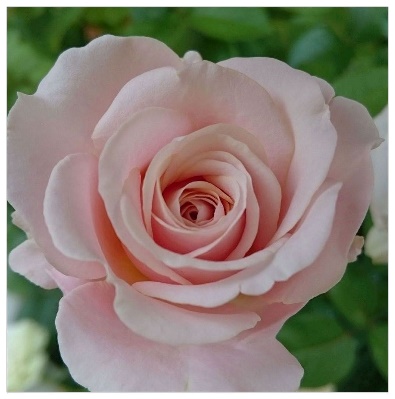 Orgel solo oder Klavier solo:  Auch mit Trompete, Geige etc. kombinierbar.Richard Wagner		Brautchor (Lohengrin)	Felix Mendelssohn B.		Hochzeitsmarsch (Sommernachtstraum)Wolfgang Amadeus Mozart	Hochzeitsmarsch (Figaro)				Romanze (Kleine Nachtmusik)				Reich mir die Hand, mein LebenJohann Sebastian Bach 	Präludien BWV 541, 553, 547, 556. Toccata BWV 565				Air, Jesus bleibet meine Freude, Adagio BWV 564/II				Goldberg Aria und 1. VariationAntonio Vivaldi		La Primavera Der FrühlingConcerto a-Moll, BWV 593/I 				Largo (Concerto d-Moll, BWV 596)Jeremiah Clark		Trumpet VoluntaryGeorg Friedrich Händel	Einzug der Königin von SabaMenuett 2 (Wassermusik)Menuett (Feuerwerksmusik)				Hornpipe Henry Purcell 			Trumpet TuneJean Joseph Mouret		RondeauJohann Pachelbel		CanonCharles Widor			Toccata (V. Orgelsymphonie)Jules Massenet		MeditationOrgel & Gesang oder Klavier & Gesang: Auf Anfrage auch mit anderen Instrumenten kombinierbar:J. S. Bach / Ch. Gounod	Ave MariaFranz Schubert		Ave MariaGiulio Caccini			Ave MariaSaint Saens			Ave MariaJoseph Haydn			Benedictus aus der Kl. OrgelsolomesseGeorg Friedrich Händel	Ombra mai fuLudwig van Beethoven	Ich liebe dichGiuseppe Giordani		Caro mio benW. A. Mozart			Ave verum				Agnus Dei aus der Krönungsmesse				Laudate DominumCarl Bohm			Still wie die NachtGerne erfülle ich nach Möglichkeit Sonderwünsche.Für die Umsetzung der einzelnen Stücke, z.B. Orgel oder Klavier, oder Kombinationmit anderen Instrumenten, Trompete, Geige, Harfe, etc., kontaktieren Sie mich bitteunter: st.aichinger@gmx.at 